Межправительственный комитет по интеллектуальной собственности, генетическим ресурсам, традиционным знаниям и фольклоруДвадцать девятая сессияЖенева, 15-19 февраля 2016 г.РЕШЕНИЯ ДВАДЦАТЬ ДЕВЯТОЙ СЕССИИ КОМИТЕТАприняты КомитетомРЕШЕНИЕ ПО ПУНКТУ 2 ПОВЕСТКИ ДНЯ:ВЫБОРЫ ДОЛЖНОСТНЫХ ЛИЦПо предложению делегации Швейцарии, поддержанному делегацией Индии и делегацией Багамских Островов от имени Группы стран Латинской Америки и Карибского бассейна (ГРУЛАК), Комитет единогласно избрал путем аккламации своим Председателем на двухлетний период 2016-2017 гг. г-на Иена Госса (Австралия).  В качестве заместителей Председателя на тот же период по предложению делегации Австрии, поддержанному делегацией Латвии от имени Группы стран Центральной Европы и Балтии (ГЦЕБ), Комитет избрал г-на Юкку Лиедеса и по предложению делегации Индии, поддержанному делегацией Багамских Островов от имени ГРУЛАК, Комитет избрал посла Индонезии Роберта Матеуса Майкла.РЕШЕНИЕ ПО ПУНКТУ 3 ПОВЕСТКИ ДНЯ:ПРИНЯТИЕ ПОВЕСТКИ ДНЯПредседатель представил проект повестки дня, распространенный в качестве документа WIPO/GRTKF/IC/29/1 Prov. 3, для принятия, и повестка дня была принята.  РЕШЕНИЕ ПО ПУНКТУ 4 ПОВЕСТКИ ДНЯ:ПРИНЯТИЕ ОТЧЕТА О ДВАДЦАТЬ ВОСЬМОЙ СЕССИИПредседатель представил пересмотренный проект отчета о двадцать седьмой сессии Комитета (WIPO/GRTKF/IC/28/11 Prov. 2) для принятия, и пересмотренный отчет был принят.РЕШЕНИЕ ПО ПУНКТУ 5 ПОВЕСТКИ ДНЯ:  АККРЕДИТАЦИЯ НЕКОТОРЫХ ОРГАНИЗАЦИЙКомитет единогласно одобрил аккредитацию следующих семнадцати организаций, перечисленных в приложении к документу WIPO/GRTKF/IC/29/2, в качестве наблюдателей ad hoc:  Action jeunesse pour le développement (AJED-Congo);  Actions pour la défense des droits des peuples de la forêt et de l’environnement (ADPE);  Agencia Internacional de Prensa Indígena (AIPIN);  Associação dos Camponeses para o Desenvolvimento Agro-Peuario e Pescas Tala-Hary (ACDAPTH);  CS Consulting;  Fondation Makambi pour le développement;  Gur A Baradharaw Kod Torres Strait Sea and Land Council (Torres Strait Islander) Corporation;  International Centre for Environmental Education and Community Development (ICENECDEV);  Korea Institute of Oriental Medicine (KIOM);  ONG femmes et enfants en détresse (FEED);  Phuthadikobo Museum;  Rassemblement des Africains Conscients, Intègres, Nationalistes, Engagés et Solidaires: Association (RACINES);  Union des jeunes autochtones du Burundi pour le développement communautaire (UJEDECO);  Union des peuples autochtones pour le réveil au développement (UPARED);  Union nationale des organisations non gouvernementales de développement (UNONGD);  Villages unis (United Villages);  и White Bridge.  Комитет принял решение отложить аккредитацию Консультативного бюро по вопросам развития коренных общин Западного Папуа до своей тридцатой сессии. РЕШЕНИЕ ПО ПУНКТУ 6 ПОВЕСТКИ ДНЯ:УЧАСТИЕ МЕСТНЫХ И КОРЕННЫХ ОБЩИНКомитет принял к сведению документы WIPO/GRTKF/IC/29/3, WIPO/GRTKF/IC/29/INF/4 и WIPO/GRTKF/IC/29/INF/6.Комитет настоятельно рекомендовал и призвал членов Комитета и всех заинтересованных субъектов в государственном и частном секторах вносить взносы в Добровольный фонд ВОИС для аккредитованных коренных и местных общин.По предложению Председателя Комитет избрал путем аккламации следующих восемь  членов Консультативного совета в их личном качестве:  г-на Фейсала АЛЛЕКА, первый секретарь, Постоянное представительство Алжира, Женева;  г-на Парвиза ЭМОМОВА, второй секретарь, Постоянное представительство Таджикистана, Женева;  г-на Нельсона ДЕ ЛЕОНА КАНТУЛЕ, представитель, Asociación Kunas unidos por Napguana/Ассоциация «Объединенные куны за Мать-Землю» (KUNA), Панама;  г-на Раймонда ФРАЙБЕРГА, представитель, племена тулалип штата Вашингтон, Соединенные Штаты Америки;  г-на Карло Марию МАРЕНГИ, атташе по вопросам интеллектуальной собственности и торговли, Постоянное представительство Святого Престола, Женева;  г-жу Мари НАРФИ, начальник Отдела, Министерство туризма, торговли и предпринимательства ни-вануату, Порт-Вила, Вануату;  г-на Питу Калеситу НИУБАЛАВУ, консультант, секретариат Тихоокеанского форума, Фиджи;  г-жу Марселу ПАЙВУ, советник, Постоянное представительство Чили, Женева. Председатель Комитета предложил, чтобы функции Председателя Консультативного совета выполнял заместитель Председателя Комитета посол Роберт Матеус Майкл Тене.РЕШЕНИЕ ПО ПУНКТУ 7 ПОВЕСТКИ ДНЯ:ГЕНЕТИЧЕСКИЕ РЕСУРСЫКомитет обсудил ключевые вопросы на основе документов WIPO/GRTKF/IC/29/4, WIPO/GRTKF/IC/29/5 и WIPO/GRTKF/IC/29/6 и постановил передать текст, содержащийся в приложении к документу WIPO/GRTKF/IC/29/4, исключив из него статью 2, на рассмотрение следующей сессии Комитета.  Статьи, подготовленные модераторами, будут упоминаться в основном тексте отчета о сессии.  Комитет также передал на рассмотрение следующей сессии Комитета «Ориентировочный перечень нерешенных/отложенных вопросов для рассмотрения/урегулирования на следующей сессии» (копия прилагается).  В отношении информационных ресурсов, которые участники сессий Комитета могут пожелать использовать в качестве справочных материалов при подготовке к сессиям Комитета:  (a) Секретариату было поручено создать заблаговременно до начала тридцатой сессии Комитета новую веб-страницу, на которой будут сведены воедино все существующие информационные ресурсы по региональному, национальному, местному и общинному опыту (такие как исследования, сборники законодательных актов, предоставленные материалы, базы данных, факультативные кодексы поведения и протоколы и презентации), подготовленные к настоящему времени Секретариатом ВОИС или представленные государствами-членами и наблюдателями для целей облегчения работы Комитета, и сообщить об этом в информационном документе на тридцатой сессии Комитета;  и (b) государствам-членам и наблюдателям было предложено направить в Секретариат к 31 марта 2016 г. ссылочные данные о любых других информационных ресурсах, которые могут представлять интерес для участников сессий Комитета в качестве справочных материалов, с тем чтобы Секретариат довел такие сообщенные ссылочные данные, сведенные в единый список, до сведения участников тридцатой сессии Комитета в виде информационного документа.   Комитет принял к сведению текущую работу Секретариата над обновлением и улучшением Технического исследования ВОИС о действующих в патентных системах требованиях в отношении раскрытия информации о генетических ресурсах и традиционных знаниях, подготовленного в 2004 г., предложил государствам-членам и наблюдателям внести свой вклад в эту работу в виде информации и поручил Секретариату завершить эту работу в максимально сжатые сроки.Комитет также принял к сведению документы WIPO/GRTKF/IC/29/7, WIPO/GRTKF/IC/29/INF/7, WIPO/GRTKF/IC/29/INF/8, WIPO/GRTKF/IC/29/INF/9 и WIPO/GRTKF/IC/29/INF/10.РЕШЕНИЕ ПО ПУНКТУ 8 ПОВЕСТКИ ДНЯ:ЛЮБЫЕ ДРУГИЕ ВОПРОСЫОбсуждение по данному пункту не проводилось.РЕШЕНИЕ ПО ПУНКТУ 9 ПОВЕСТКИ ДНЯ:ЗАКРЫТИЕ СЕССИЙКомитет принял свои решения по пунктам 2, 3, 4, 5, 6 и 7 повестки дня 19 февраля 2016 г.  Он постановил, чтобы проект письменного отчета, содержащий согласованный текст этих решений и все выступления на сессии Комитета, был подготовлен и распространен к 29 марта 2016 г.  Участникам сессий Комитета будет предложено представить в письменном виде исправления к своим выступлениям, включенным в проект отчета, до того, как окончательный вариант проекта отчета будет распространен среди участников сессий Комитета для его принятия на следующей сессии Комитета.[Приложение следует]ПРИЛОЖЕНИЕОриентировочный перечень нерешенных/отложенных вопросов для рассмотрения/урегулирования на следующей сессии Список терминовПреамбулаЦели политикиЭффективность и транспарентность Следует ли сохранить в тексте положения о незаконном присвоении (и если следует, то каково должно быть их определение)Взаимодополняемость/взаимная поддержка международных соглашенийПредотвращение/уменьшение вероятность "ошибочной выдачи" патентов (какой термин является уместным)ПредметДолжен ли документ применяться к:Любым правам ИС или только к патентному правудолжен ли документ в дополнение к ГР применяться к:ДеривативамСоответствующим ТЗ/ТЗ, связанным с генетическими ресурсамиТребование о раскрытии Содержание раскрытияПроисхождение и/или источник ГРИнформация о выполнении требований ДПВ, включая ПОС Исключения и ограничения Вид исключений Только исключения, связанные с общественными интересами Критерии отнесения объектов ИС/патентов к ГР и/или дериватам, обнаруживаемым в природе или извлекаемым из нееПоследствия несоблюденияМинимальные и/ максимальные или типовые соглашения Меры/санкции в рамках и/или за рамками патентной системыДопустимые условия отмены ТриггерЗаявленное изобретение, основанное непосредственно на объекте Использование объектаНеобходимость физического доступа или доступа к нематериальному объекту Взаимосвязь с национальными и внутренними режимами ДПВРоль ведомства ИС/патентного ведомства при передаче связанной с раскрытием информации в Клиринговый механизм в рамках КБР/NP/МДГРПСХЗащитные меры/нераскрытие Рассмотрение необходимости в дополнительных мерах/системах должной осмотрительности Базы данныхБазы данных как защитная мера или меры, дополняющие требование о раскрытии Охранные меры для ТЗ, которые являются общеизвестными и/или общедоступными Бремя для носителей традиционных знаний и государств-членов Связь с международными соглашениями, включая PCT и PLTТрансграничное сотрудничество Техническая помощь, сотрудничество и наращивание потенциала [Конец приложения и документа]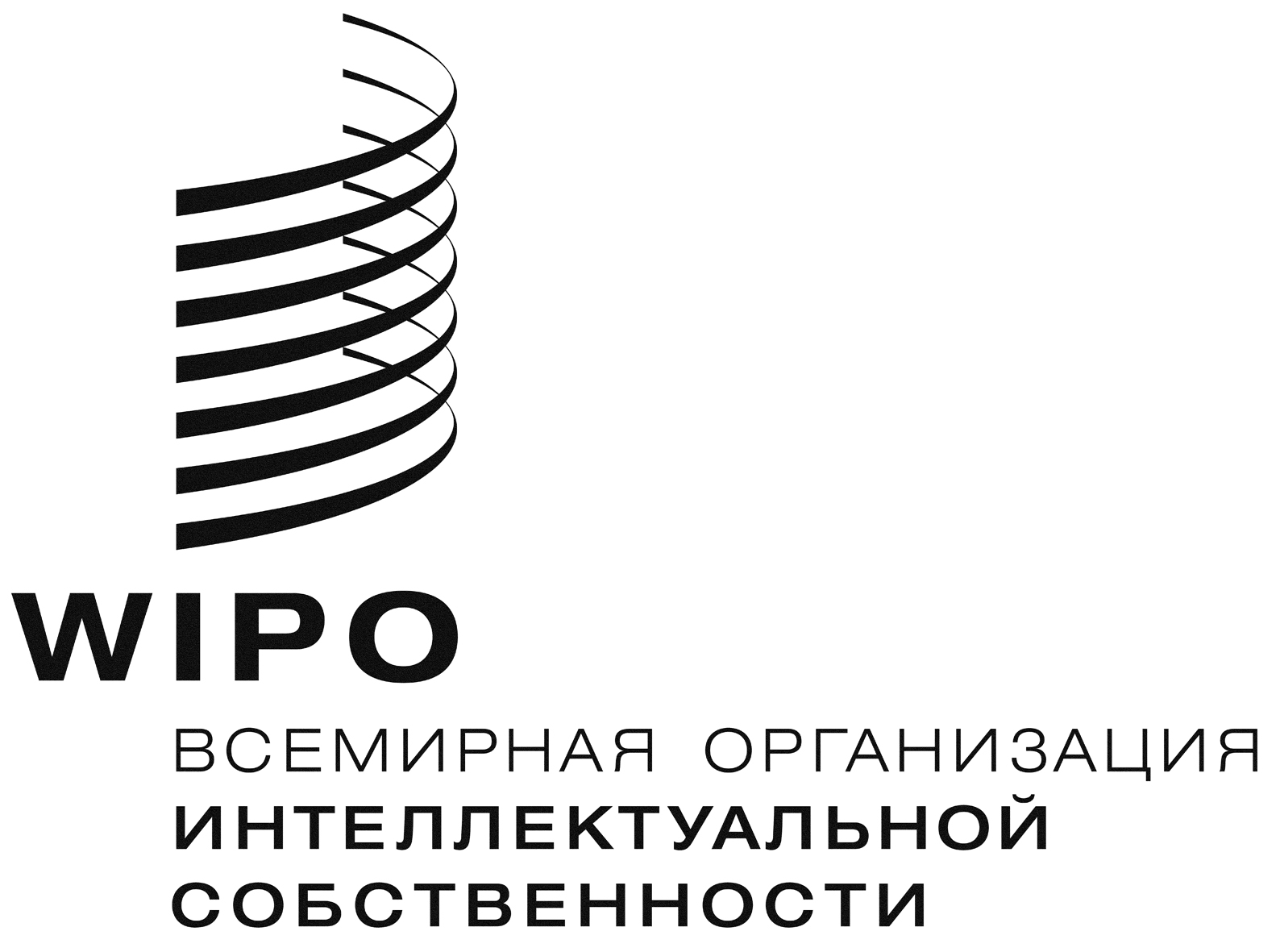 Rоригинал:  английскийоригинал:  английскийоригинал:  английскийдата:  19 февраля 2016 г.дата:  19 февраля 2016 г.дата:  19 февраля 2016 г.